1. Выбрать положительные направления токов в ветвях и составить схему уравнений по законам Кирхгофа.
2. Определить токи методом контурных токов и методом угловых потенциалов (напряжений)
3. Определить указанный в задании ток (I5) методом эквивалентного генератора (активного двухполюсника)
4. Результаты расчетов свести в таблицу и сравнить их.
5. Составить баланс мощностей.
6. Построить потенциальную диаграмму для контура (2), указанного в задании.
Примечание: Индекс тока в ветви принимать соответствующим индексу ЭДС (резистора)Исходные данныеТаблица 1 – Значение ЭДСТаблица 2 – Значение сопротивленийСхема № 1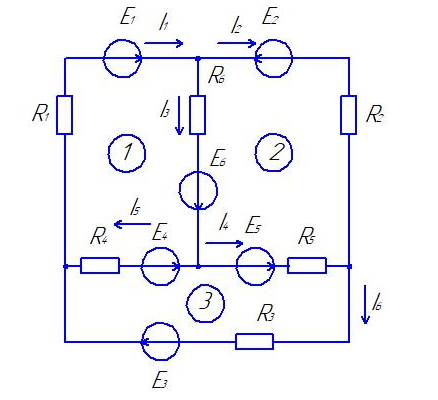 ЭДС, ВЭДС, ВЭДС, ВЭДС, ВЭДС, ВЭДС, ВE1E2E3E4E5E650608010012040Резистор, ОмРезистор, ОмРезистор, ОмРезистор, ОмРезистор, ОмРезистор, ОмR1R2R3R4R5R668106128